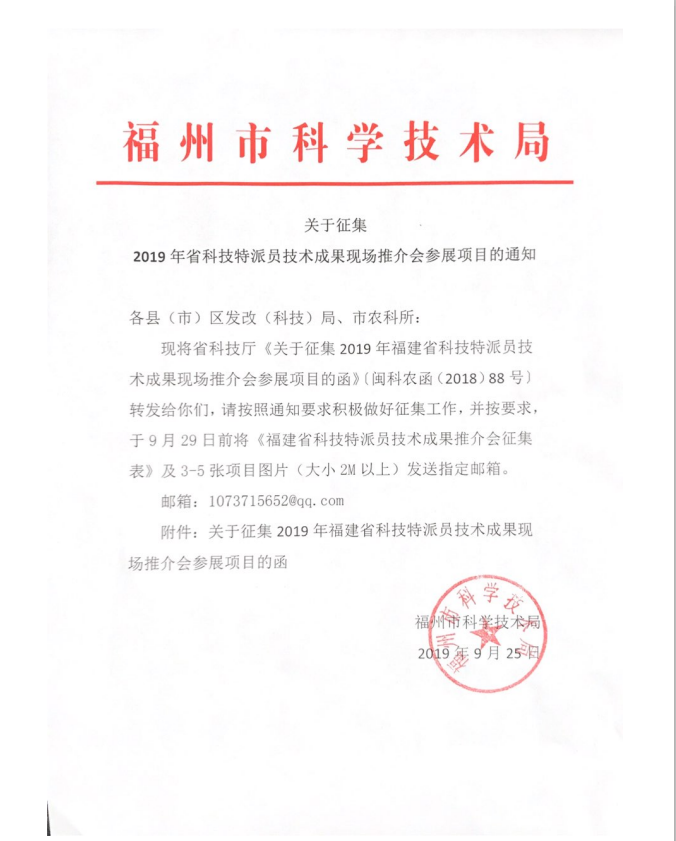 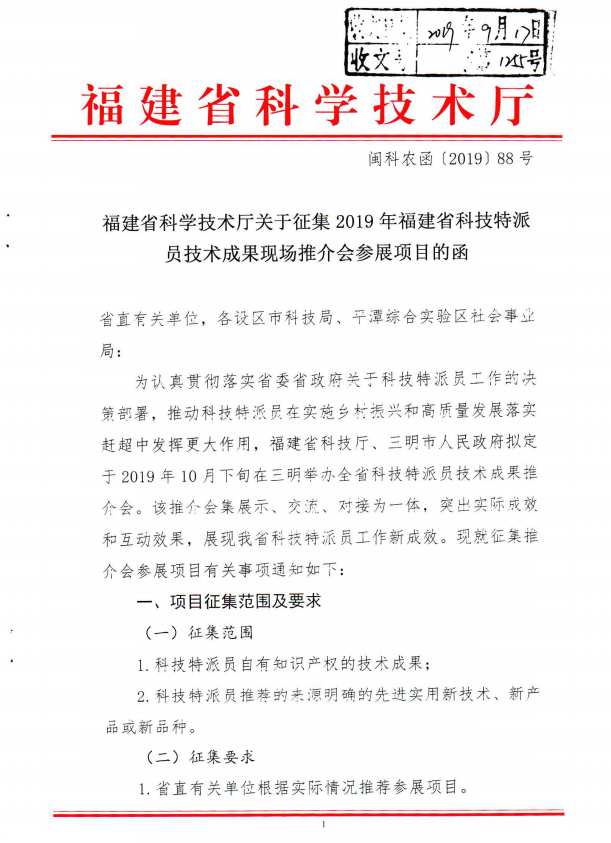 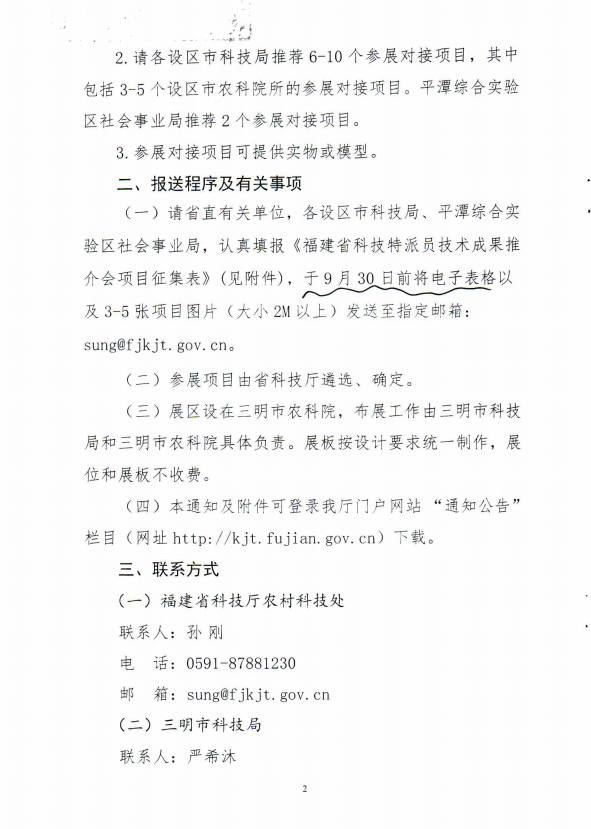 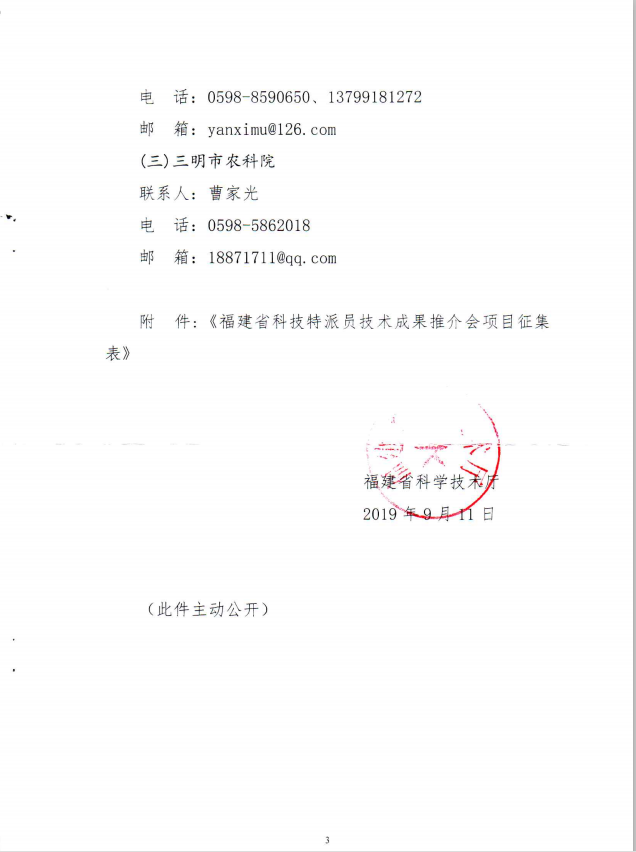 附件福建省科技特派员技术成果推介会项目征集表注：请于9月20日前将电子表格发送至指定邮箱 。项目名称科技特派员姓名：         联系电话：      工作单位：         服务单位：专业特长： 项目介绍（项目技术特点、应用范围、实际成效，限500字以内）项目知识   产权形态□专利（□发明   □实用新型    □外观设计）□软件著作权         □动植物新品种□成果鉴定或评审     □技术秘密          □其它知识产权来源□自主研发    □合作研发    □引进他人成果展示要求展品展出： □有   □无展品名称          件数     大小           （可另附详情）展出需要： □水   □电    □其它            备注展板内容将从此表中摘选，请认真核对。请随项目提供3-5张项目数字相片（大小2M以上）（用于展板制作，务必保证相片清晰可放大）